День открытых дверей в Городском центре хранения документов12 февраля студенты групп 281 и 361 посетили Городской центр хранения документов. Для будущих делопроизводителей и бухгалтеров были открыты хранилища архива. Студенты увидели и узнали, какие условия созданы в архиве для сохранения документов: зашторенные, зарешёченные окна, чтобы солнечный свет не проникал в помещение хранилища, особая температура и влажность воздуха, которые отслеживаются по специальным приборам и при необходимости корректируются; картонные коробки, защищающие документы от влаги, пыли и света. Сотрудники архива Наталья Владимировна и Татьяна Геннадьевна интересно, эмоционально рассказывали студентам об ответственности и бухгалтеров, и делопроизводителей за ведение и хранение документов, особенно связанных с  работниками предприятия. Архивисты поделились со студентами счастливыми и не очень историями, происходящими с гражданами, которые обращаются к ним, а также историями с документами, которые ежедневно происходят в архиве.Студенты посетили службу «одно окно», куда приходят жители нашего города за всевозможными справками, увидели, как работает компьютерная программа, с помощью которой осуществляется обслуживание граждан, как происходит общение работников архива с людьми. 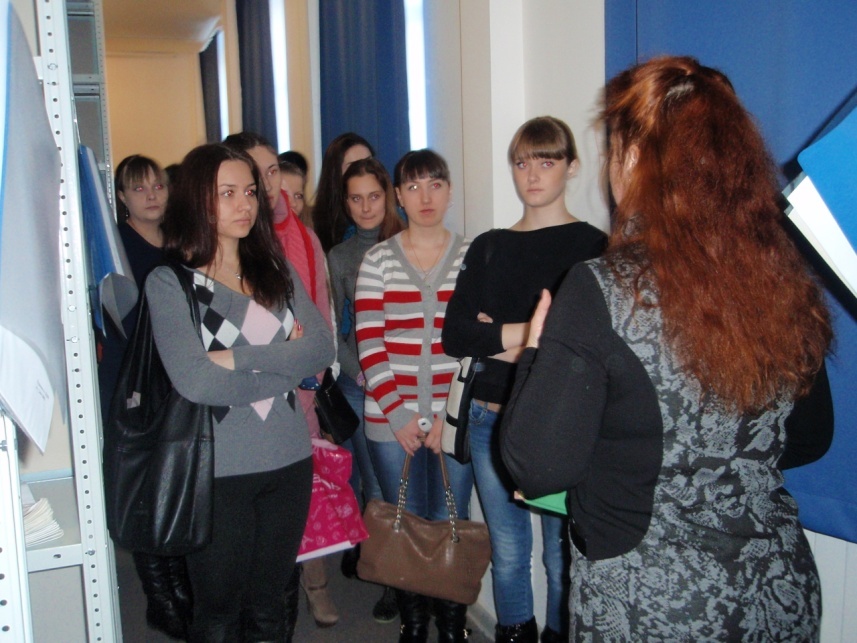 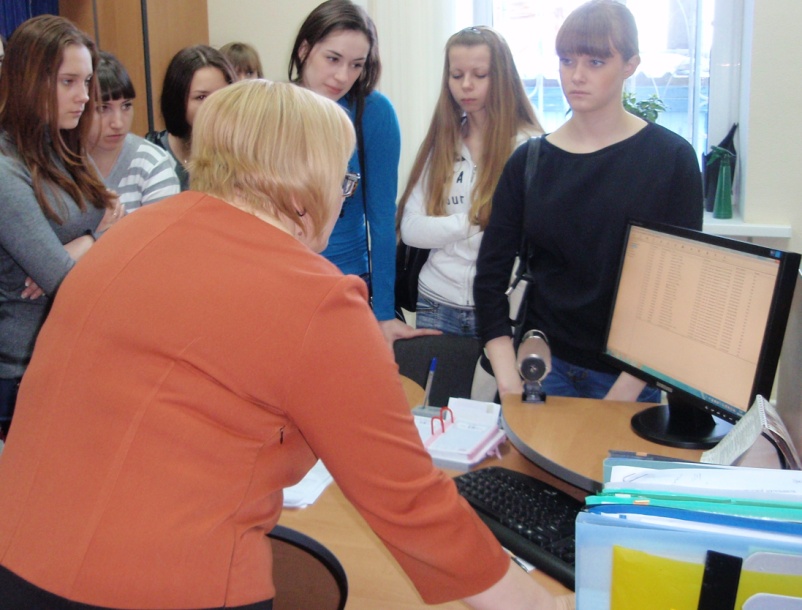 